Describing the Likelihood of Events Behaviours/StrategiesDescribing the Likelihood of Events Behaviours/StrategiesDescribing the Likelihood of Events Behaviours/StrategiesStudent draws pictures randomly along the line and is unable to describe the likelihood of events.Student attempts to describe the likelihood ofevents, but decision is based on beliefs or what he or she wants to happen.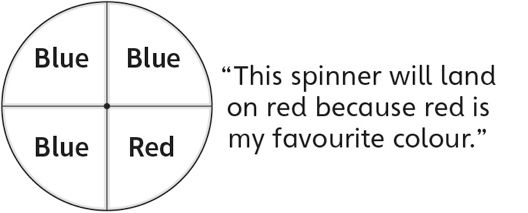 Student describes the likelihood of some events, but mixes up or misuses some chance words (e.g., mixes up less likely and impossible).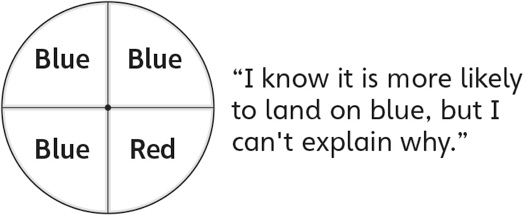 Observations/DocumentationObservations/DocumentationObservations/DocumentationStudent describes the likelihood of impossible/never and certain/always events, but struggleswith those that involve the comparison ofevents.“I’m not sure what to draw for more likely.”Student describes the likelihood of events andcompares the likelihood of two events, butstruggles to justify thinking.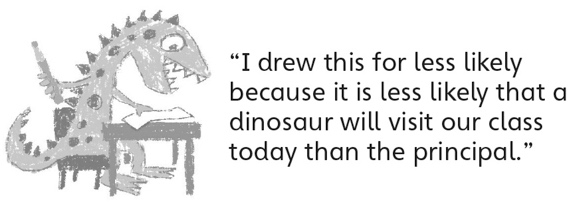 Student describes the likelihood of events,compares the likelihood of two events, andjustifies thinking.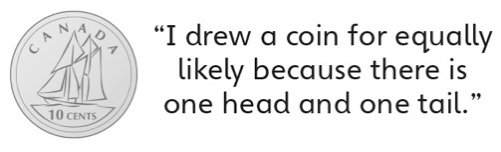 Observations/DocumentationObservations/DocumentationObservations/Documentation